United Memorial Funeral Home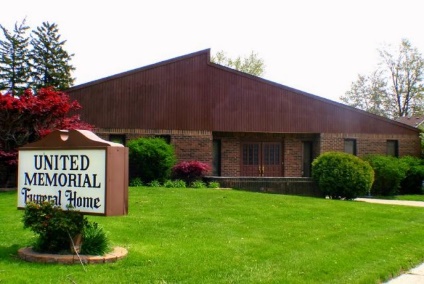 75 Dickinson St.Mt. Clemens, MI. 48043(586)463-8800     fax (586)463-8845  Email:admin@unitedmemorialfh.com
www.unitedmemorialfh.com       	  Cynthia Howell, Funeral Director	Funeral arrangements for: Harold C. HenryVisitation: Friday, January 29, 2021 12:00 Noon – 6:00 p.m.			United Memorial Funeral Home			75 Dickinson St.			Mt. Clemens, MI 48043Funeral: Saturday, January 30, 2021 11:00 a.m.			United Memorial Funeral Home			75 Dickinson St.			Mt. Clemens, MI. 48043Burial: Lincoln Memorial Park Cemetery